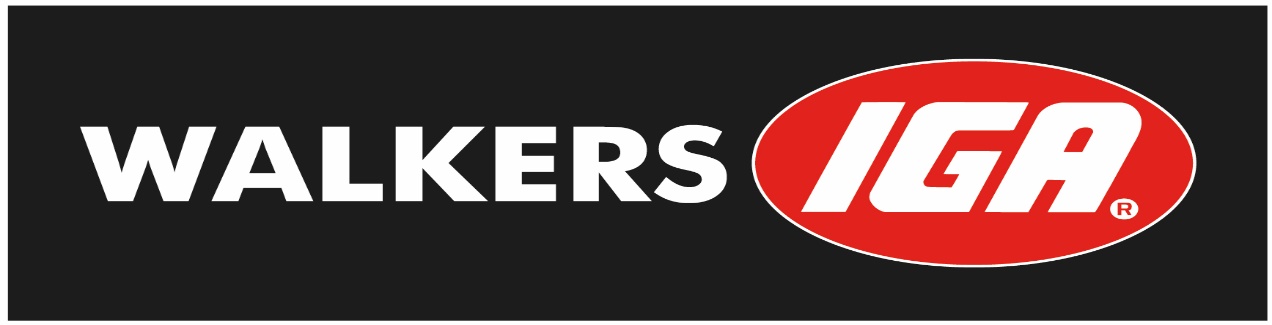 4 PERSON AMBROSE EVENT(ANY COMBINATION - OPEN TO GOLFERS AND NON-GOLFERS)MAJOR HOLE-IN-ONE PRIZESATURDAY FEBURARY 16, 2019BBQ FROM 12 NOON. HIT-OFF 1PM*FANTASTIC PRIZE FOR WINNER AND RUNNERUP*NEAREST THE PIN PRIZES*NOVELTY PRIZESENTRY FEE $80 PER TEAM (INCLUDES BBQ & AFTERNOON TEA)ENTRIES TO:Scott Harry phone: 0439 939 502Kerang Golf Club – Fax: 5452 1626   Email: keranggolf@westnet.com.au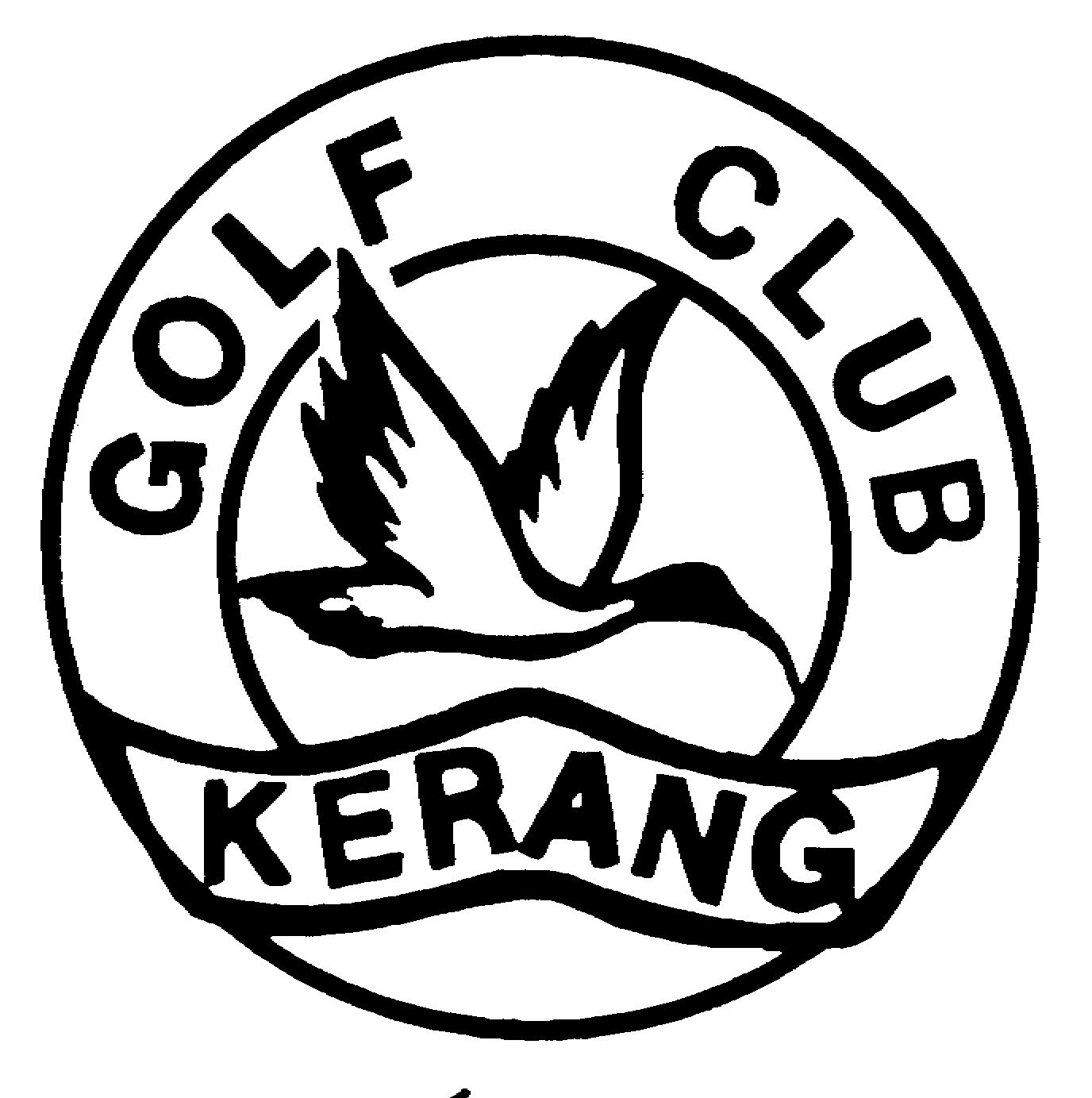 Walkers IGA 60A Victoria St, Kerang VIC Phone: 5452 2035